ELSTON HALL PRIMARY SCHOOL READING POLICY: OVERVIEWPHEASEY PARK FARM PRIMARY SCHOOL - PHONICS POLICY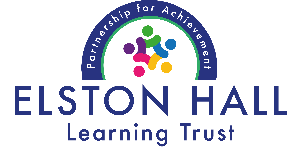 PHEASEY PARK FARM PRIMARY SCHOOL READING - FLUENCY POLICYPHEASEY PARK FARM PRIMARY SCHOOL - READING FOR PLEASURE POLICYPHEASEY PARK FARM SCHOOL READING UNDERSTANDING AND RESPONSE POLICYPHEASEY PARK FARM PRIMARY SCHOOL WRITING POLICY: OVERVIEWPHEASEY PARK FARM PRIMARY SCHOOL - SPELLING POLICYPHEASEY PARK FARM PRIMARY SCHOOL - SPELLING POLICYPHEASEY PARK FARM PRIMARY SCHOOL - HANDWRITING POLICYPOHEASEY PARK FARM PRIMARY SCHOOL - WRITING COMPOSITION POLICYPHEASEY PARK FARM PRIMARY SCHOOL - GRAMMAR AND PUNCTUATION POLICYPHEASEY PARK FARM PRIMARY SCHOOL - VOCABULARY POLICYPHEASEY PARK FARM PRIMARY SCHOOL - SPOKEN LANGUAGE POLICYASPECT OF READINGPURPOSE (INTENT)IMPLEMENTATION (HOW)IMPLEMENTATION –RESOURCES/ASSESSMENTINTERVENTIONPHONICSTO LEARN THE ALPHABETIC CODE AND DECODE WORDS ACCURATELY.DAILY FROM DAY 1 UNTIL FLUENTPROGRESSIVE AND CUMULATIVE SEQUENCEANIMAPHONICS PHONICSASSESSMENTS TO IDENTIFY PHONEME GAPSY1 PSC/ Y2 RE-TAKE – TO BE CONTINUED INTO KS2 AS NEEDEDINTERVENTION AS SOON AS GAPS ARE NOTEDSPEED READING -FLUENCYTO READ 90+WORDS CORRECTLY PER MINUTE AT AGE-APPRORIATE LEVEL. TO DEVELOP READING FLUENCY.AT END OF EACH TERM UNTIL FLUENT100 WCPM TESTSTWINKL SHORT READSREADING FLUENCY INTERVENTION SESSIONS BASED UPON READING SPEED. UNTIL SPEED IS 100+ WCPM.‘AT A GLANCE READING’ - FLUENCYTO READ MOST COMMONLY USED WORDS AUTOMATICALLY.AT END OF EACH TERM UNTIL ALL WORDS READ AT A GLANCE –AUTOMATICITYFRY’S 300+ COMMON WORD LISTSREADING FLUENCY INTERVENTION SESSIONS BASED UPON AUTOMATICITIY AND AT A GLANCE READING. UNTIL ALL FRY’S WORDS AUTOMATIC.READING AGETO READ TEXTS AT AN AGE-APPROPRIATE LEVEL.AT END OF EACH TERM STARTING FROM RECEPTION WHEN READY UNTIL Y6,SALFORD READING AGE AND COMPREHENSION TESTSDAILY READERS/SEND APDRs FOR PUPILS BELOW CHRONOLOGICAL AGE. ALSO READING SPEED AND AUTOMATCITY INTEREVENTIONGUIDED READINGTO LEARN HOW TO RESPOND TO WHOLE TEXTS AND DEVELOP SPECIFIC READING COMPREHENSION SKILLS.AT LEAST ONE SEESSION WITH ADULT PER WEEK FOR EACH ABILITY GROUPGR TEXTS AT INSTRUCTIONAL LEVEL.ADULT –LED SESSIONS FOR SUPPORT AND SCAFFOLDING.WCRTO LEARN HOW TO RESPOND TO TEXTS AND EXTRACTS AND DEVELOP SPECIFIC READING COMPREHENSION SKILLS.Y2-6 – ONE SESSION WEEKLY FOR FLUENT READERS. NON-FLEUNT READERS FOCUS ON PHONICS IN THESE SESSIONSMIX OF CONTEMPORARY AND CLASSIC TEXTS FROM RANGE OF AUTHORS AND GENRES. TEXTS TO MATCH CLASS TEXT OR WIDER CURRICULUM WHERE POSSIBLE. USE OF ASHLEY BOOTH RECOMMENDED OR SIMILAR TEXTS FOR EACH YEAR GROUP IN KS2.SOME PUPILS MAY HAVE TEXTS READ TO THEM TO ALLOW THEM ACCESS TO AGE-APPROPRIATE TEXTS OR HAVE TEXTS ADAPTED TO SUIT OR BASED UPON VISUAL STIMULI.READING FOR PLEASURE/ STORYTIME/ BOOK CLUBTO SHARE WHOLE TEXTS. TO DISCUSS WHOLE TEXTS. TO LIVE THE STORY. TO SEE ADULT AS A MODEL READER. TO DEVELOP ACTIVE READING SKILLS. TO DEVELOP PUPIL READING MILES/ READING HABIT/ READING CULTURE IN SCHOOLDAILY IN EYFS AND KS1 AND WEEKLY LIBRARY VISITS. AT LEAST 4X 15 MINUTE SESSIONS IN KS2 EACH WEEK.READING OPPORTUNITIES, E.G. BOOK CLUB  TO SHARE AND RECOMMEND TEXTS – INVOLVE READING AMBASSADORS.TEXTS DECIDED BY CURRENT TEACHERS/ADULTS TO ALLOW TEACHERS TO BRING TEXTS TO LIFERE-READING OF FAVOURITE TEXTSLIBRARY VISIT/SHARED STORIES FOR RELUCTANT READERS TO ALLOW THEM TO DEVELOP INTRINSIC MOTIVATIONINDIVIDUAL READINGTO DEVELOP READING FLUENCY AND ACCURACY AND PUPIL READING MILES.AT LEAST ONE SESSION WITH AN ADULT PER FORTNIGHTTEXTS AT EXACT MATCH TO PUPIL READING ABILITY. START WITH EXACT MATCH TO PUPIL PHONIC ABILITY, FULLY DECODABLE, HIGHLY DECODABLE, THEN AT AGE-APPROPRIATE ABILITYDAILY READERS/SEND APDRs FOR PUPILS BELOW CHRONOLOGICAL AGE. ALSO READING SPEED AND AUTOMATCITY INTEREVENTIONREADING WITHIN ENGLISH LESSONSTO SHARE WHOLE TEXTS. TO DISCUSS WHOLE TEXTS. TO LIVE THE STORY. TO SEE ADULT AS A MODEL READER. TO DEVELOP ACTIVE READING SKILLS. TO DEVELOP PUPIL READING MILES/ READING HABIT/ READING.CULTURE IN SCHOOLDAILYSET TEXTS AGREED FOR EACH YEAR GROUPWHICH MATCH/SUPPORT WIDER CURRICULUM CONTENT WHERE NECESSARYANY OF THE ABOVEREADING ACROSS THE CURRICULUMTO DEVELOP A WIDER VOCABULARY AND STRONG BACKGROUND KNOWLEGDE TO SUPPORT COMPREHENSION.VOCABULARY STARTERS IN ALL TOPIC SESSIONS AND IN BOOKS.TEXTS IN CLASS TO SUPPORT TOPIC SESSIONS AND AS PART OF LESSONS. ON-LINE TEXTSVOCABULARY SHEETS TEXTSANY OF THE ABOVEPURPOSE/INTENTIMPLEMENTATION (HOW) ORGANISATIONIMPLEMENTATION: RESOURCES AND CLASSROOM ENVIRONMENTASSESSMENTTo develop high quality spoken language.To learn alphabetic code in systematic steps.To hear/identify sounds in words.To blend sounds in words.To represent sounds with graphemes.To use sounds to read fully decodable books.To blend for readingTo segment for spellingTo develop effective pencil hold (tripod grip) and optimal seating position and wrist/hand position. (Avoid arm/ hand ache to make sure they are ready to write with stamina)To explicitly teach and develop a comprehensive set of letter-sound relationships for reading and sound-letter relationships for spelling.To ensure systematic, explicit and direct teaching for all children from day 1 in Reception until they can decode. To continue with phonically based reading through highly decodable Oxford Reading Tree.To teach reading and spelling alongside each other but spelling will not hold back reading.LESSON STRUCTURELessons will all contain the same elements; Revise & Review, Teach, Practise, Apply and there will be opportunities in all lessons for children to read and write.Revisit previously taught phonemes Revisit: Rainbow words Teach: new rainbow wordsTeach: new focus phoneme and graphemeApply: new focus phoneme into words (blending): short, medium, and longer wordsApply: reading: real and nonsense wordsPractise: write the grapheme/Letter formationApply: write the words and identify position of the graphemeApply: activity with dictationApply: new focus phoneme – reading decodable books where appropriate. Practise phonics with decodable readers matched to pupil phonic knowledge to build pupil confidence.GPCs will be introduced in a set order and Reception high frequency words that cannot be sounded out will be taught during Phase 2 and Phase 3 (known as Rainbow words).Use of accredited SSP -Animaphonicsphoneme friezeshandwriting posterrainbow word cardsFlash cardspreviously taught and new phonemessound matsrainbow word postersReading progression document/ taught orderANIMA PHONICS - Proven Phonics Resources for Teachers & Parents | Anima PhonicsOngoing, informal daily assessment throughout each lessonPhonics assessments half termly - minimumY1 PSC: 80% reading accuracy at reading short words.Revisit phonemes from spelling point of view and then assess spelling accuracy at short words.Extend assessments to medium and longer words where appropriate to assess level of automatic and fluent decoding.Letter/s-sound Correspondences AssessmentsReading and Spelling AssessmentsOral Segmenting AssessmentReal and Nonsense wordsPhonics Screening checks: baseline each term and actual one in JuneTo develop high quality spoken language.To learn alphabetic code in systematic steps.To hear/identify sounds in words.To blend sounds in words.To represent sounds with graphemes.To use sounds to read fully decodable books.To blend for readingTo segment for spellingTo develop effective pencil hold (tripod grip) and optimal seating position and wrist/hand position. (Avoid arm/ hand ache to make sure they are ready to write with stamina)To explicitly teach and develop a comprehensive set of letter-sound relationships for reading and sound-letter relationships for spelling.To ensure systematic, explicit and direct teaching for all children from day 1 in Reception until they can decode. To continue with phonically based reading through highly decodable Oxford Reading Tree.To teach reading and spelling alongside each other but spelling will not hold back reading.TEACHING STRATEGIESRobot arms‘My turn, your turn’Actions, songs and ‘as in’ phrasesWeekly spelling is based upon new focus phonemes and helpful words.Online resources from AnimaphonicsClassroom resources (display)FlashcardsActivity sheetsCumulative textsDecodable books from schemeUse of accredited SSP -Animaphonicsphoneme friezeshandwriting posterrainbow word cardsFlash cardspreviously taught and new phonemessound matsrainbow word postersReading progression document/ taught orderANIMA PHONICS - Proven Phonics Resources for Teachers & Parents | Anima PhonicsEND OF YEAR EXPECTATIONSY1: pass PSCY1: complete level 5 for reading.Y2: complete level 5 for spellingTo develop high quality spoken language.To learn alphabetic code in systematic steps.To hear/identify sounds in words.To blend sounds in words.To represent sounds with graphemes.To use sounds to read fully decodable books.To blend for readingTo segment for spellingTo develop effective pencil hold (tripod grip) and optimal seating position and wrist/hand position. (Avoid arm/ hand ache to make sure they are ready to write with stamina)To explicitly teach and develop a comprehensive set of letter-sound relationships for reading and sound-letter relationships for spelling.To ensure systematic, explicit and direct teaching for all children from day 1 in Reception until they can decode. To continue with phonically based reading through highly decodable Oxford Reading Tree.To teach reading and spelling alongside each other but spelling will not hold back reading.TEACHING STRATEGIESRobot arms‘My turn, your turn’Actions, songs and ‘as in’ phrasesWeekly spelling is based upon new focus phonemes and helpful words.Online resources from AnimaphonicsClassroom resources (display)FlashcardsActivity sheetsCumulative textsDecodable books from schemeUse of accredited SSP -Animaphonicsphoneme friezeshandwriting posterrainbow word cardsFlash cardspreviously taught and new phonemessound matsrainbow word postersReading progression document/ taught orderANIMA PHONICS - Proven Phonics Resources for Teachers & Parents | Anima PhonicsINTERVENTION‘Keep up’ approach.Teacher-led intervention group to ensure children keep up.Teacher-led intervention for individuals not passing PSC.Revisit PSC in Y2+ for individuals as appropriateTo develop high quality spoken language.To learn alphabetic code in systematic steps.To hear/identify sounds in words.To blend sounds in words.To represent sounds with graphemes.To use sounds to read fully decodable books.To blend for readingTo segment for spellingTo develop effective pencil hold (tripod grip) and optimal seating position and wrist/hand position. (Avoid arm/ hand ache to make sure they are ready to write with stamina)To explicitly teach and develop a comprehensive set of letter-sound relationships for reading and sound-letter relationships for spelling.To ensure systematic, explicit and direct teaching for all children from day 1 in Reception until they can decode. To continue with phonically based reading through highly decodable Oxford Reading Tree.To teach reading and spelling alongside each other but spelling will not hold back reading.TIMETABLINGPre-phonics teaching in Nursery when children are ready. 7 aspects of learning through child initiated.EYFS: Daily session of 30 minutes plus additional session of 10 minutesY1and Y2: Daily session of 30 minutes plus additional spelling sessions and handwriting sessionsUse of accredited SSP -Animaphonicsphoneme friezeshandwriting posterrainbow word cardsFlash cardspreviously taught and new phonemessound matsrainbow word postersReading progression document/ taught orderANIMA PHONICS - Proven Phonics Resources for Teachers & Parents | Anima PhonicsINTERVENTION‘Keep up’ approach.Teacher-led intervention group to ensure children keep up.Teacher-led intervention for individuals not passing PSC.Revisit PSC in Y2+ for individuals as appropriatePURPOSE/INTENTIMPLEMENTATION (HOW) ORGANISATIONIMPLEMENTATION: RESOURCES AND CLASSROOM ENVIRONMENTASSESSMENTTo develop automatic and accurate application of phonic decoding skills.To read most commonly-used words automatically – ‘at a glance’.To read 90-100 words correctly per minute at age-appropriate level.To provide the opportunity for pupils to increase their ‘reading miles’ in school time and at home.To read texts at an age-appropriate level.TEACHING STRATEGIESDaily sessions for Fry’s for targeted pupils (5 minutes daily to offer extensive practice when reading these words in random order. Daily reading opportunities for lowest 20% with appropriate textsRich reading timetable provision across school: individual reading, guided reading, WCR (whole class reading), reading for pleasure (daily – see reading for pleasure policy page for details), reading within daily English lessons, reading within thematic lessons, reading intervention where appropriate. Ensure opportunities for first and subsequent reading of textsFry’s 100–300-word listsAge -appropriate reading speed tests: https://www.twinkl.co.uk/resource/words-per-minute-reading-speed-test-pack-grade-2-10-za-hl-1635348161Use of accredited SSP (Animaphonics). See phonics policy page for details.Animaphonics fully decodable books.ORT highly decodable booksProject X highly decodable books in KS2.Reading progression documentOngoing, informal daily assessment throughout each lesson to inform next steps for teaching.Salford Reading age tests completed termly to establish children with a reading age below their chronological age and thereby identify lowest 20% of readers and daily readers.Termly ‘in-house’ teacher assessments.Fry’s 100–300-word lists (listing the 300 words that will allow primary-aged children to read 70% of primary aged texts.) Completed with targeted groups of pupils in each class daily until fluent and accurate.Age -appropriate reading speed tests  completed for targeted pupils at the end: https://www.twinkl.co.uk/resource/words-per-minute-reading-speed-test-pack-grade-2-10-za-hl-1635348161To develop automatic and accurate application of phonic decoding skills.To read most commonly-used words automatically – ‘at a glance’.To read 90-100 words correctly per minute at age-appropriate level.To provide the opportunity for pupils to increase their ‘reading miles’ in school time and at home.To read texts at an age-appropriate level.TIMETABLINGDaily English lessonsAll pupils to read with an adult in school each week (either guided group or individually)Weekly WCR sessionGuided reading session with adult per weekReading fluency sessions as appropriateDaily reading for pleasure sessionsFry’s 100–300-word listsAge -appropriate reading speed tests: https://www.twinkl.co.uk/resource/words-per-minute-reading-speed-test-pack-grade-2-10-za-hl-1635348161Use of accredited SSP (Animaphonics). See phonics policy page for details.Animaphonics fully decodable books.ORT highly decodable booksProject X highly decodable books in KS2.Reading progression documentEND OF YEAR EXPECTATIONSReduce the number of pupils whose reading age is below their chronological age each term.Increased number of pupils on track for reading.Number of pupils receiving Fry’s fluency intervention is minimal.Most pupils able to read an age-appropriate text at a speed of 90-100 words correct per minute. To develop automatic and accurate application of phonic decoding skills.To read most commonly-used words automatically – ‘at a glance’.To read 90-100 words correctly per minute at age-appropriate level.To provide the opportunity for pupils to increase their ‘reading miles’ in school time and at home.To read texts at an age-appropriate level.TIMETABLINGDaily English lessonsAll pupils to read with an adult in school each week (either guided group or individually)Weekly WCR sessionGuided reading session with adult per weekReading fluency sessions as appropriateDaily reading for pleasure sessionsFry’s 100–300-word listsAge -appropriate reading speed tests: https://www.twinkl.co.uk/resource/words-per-minute-reading-speed-test-pack-grade-2-10-za-hl-1635348161Use of accredited SSP (Animaphonics). See phonics policy page for details.Animaphonics fully decodable books.ORT highly decodable booksProject X highly decodable books in KS2.Reading progression documentINTERVENTION‘Project X highly decodable books in KS2 for daily readers and where appropriate. Fry’s Reading words where appropriatePURPOSE/INTENTIMPLEMENTATION (HOW) ORGANISATIONIMPLEMENTATION (HOW) ORGANISATIONIMPLEMENTATION: RESOURCES AND CLASSROOM ENVIRONMENTASSESSMENTTo share whole texts.To live the story.To see adults as model readers.To develop active reading strategies and the ability to self-regulate reading.To develop the ‘reading miles’.To develop a reading culture within school.TIMETABLINGDaily sessions of story time in EYFS and KS1Daily 20-minute sessions in KS2: Book Club x 1; adult-led sessions x2; partner reading x 1, independent x1Other incidental reading for pleasure opportunities built into timetable where appropriate and within and across the wider curriculum.TIMETABLINGDaily sessions of story time in EYFS and KS1Daily 20-minute sessions in KS2: Book Club x 1; adult-led sessions x2; partner reading x 1, independent x1Other incidental reading for pleasure opportunities built into timetable where appropriate and within and across the wider curriculum.Range of fiction and non-fiction booksConsistent display approach for reading areas in classrooms.Focus on the books and not on props or decoration.Talk for Stories programme in EYFS.Staff CPD to keep up to date with children’s literature trends.Use of online texts and visual Literacy to support and adapt to suit pupil needs.Reading progression documentOngoing, informal daily assessment throughout each sessionTo share whole texts.To live the story.To see adults as model readers.To develop active reading strategies and the ability to self-regulate reading.To develop the ‘reading miles’.To develop a reading culture within school.STRATEGIESAdult chooses book to bring alive. Mental model.AnticipationPaceVoices PausesCliff-hangersWord meaningAsidesIllustrationsMemorable words/phrasesJoining in with poetry and stories‘Stop and Rewind’ strategy: how skilled readers check the gaps and fill in the gaps as they readThink about the film of the book – supports children to visualise key moments, characters or settings.Special days – termly book fairs and World Book Day celebrations.Reading newsletters (reading interviews, reader recommendationsAuthor focus each month – assemblies.Reading ambassadors within schoolSUPPORTING CHILDREN’S THINKINGGive time/ Delay.Focus attention.RepeatSimplifyUse questions to clarify.Focus on the feature.Forced alternatives.GestureRephraseSentence completionDemonstrationExperience the concept.Relate to the unknownModel thinking and comprehension monitoring.Model how to create a mental model of a text to support understanding.Model how skilled readers make sense of a text or work out the meaning of unfamiliar wordsRange of fiction and non-fiction booksConsistent display approach for reading areas in classrooms.Focus on the books and not on props or decoration.Talk for Stories programme in EYFS.Staff CPD to keep up to date with children’s literature trends.Use of online texts and visual Literacy to support and adapt to suit pupil needs.Reading progression documentOngoing, informal daily assessment throughout each sessionPURPOSE/INTENTIMPLEMENTATION (HOW) ORGANISATIONIMPLEMENTATION: RESOURCES AND CLASSROOM ENVIRONMENTASSESSMENTTo learn how to respond to whole texts.To develop specific reading comprehension skills.To develop reading fluency and ‘reading miles’.To provide pupils with extensive opportunities for building experience with increasingly complex texts, encountering new knowledge, gaining new language, including vocabulary, and developing their fluency.To appreciate our rich and varied literary heritage.To construct meaning by: • creating a mental model, amending, and updating what they know with new information • drawing on experience and knowledge, to make inferences, automatically filling in the gaps at sentence level, across the text, and between the text and what they know already • considering the meaning, implication, and nuance of every word, drawing upon a wide and deep vocabulary and body of knowledge, much of which they have acquired from previous reading and experience • understanding when the precise meaning of a specific word is vital for understanding and when it can be skipped • drawing upon knowledge of sentence structure, including punctuation • constantly anticipate what might be coming next and consider how it aligns with what they already know • spot when understanding has broken down, and rewind to pick up past information • read silently, sometimes drawing on prosodic information to hear the voice of the narrator and characters.TEACHING STRATEGIESEcho reading and re-reading to develop fluency.Modelling of ‘Stop and Rewind’ strategy: how skilled readers check the gaps and fill in the gaps as they read.Think about the film of the book – supports children to visualise key moments, characters or settings.Questions will be pre-planned: to reflect a wide range of questions focus areas and reading skills and question types. Some questions will allow the children to stay within the story whereas other will unpick the writers craft.Cornerstones reading assessment activitiesAshley Booth recommended text lists for WCR: https://theteachingbooth.wordpress.com/2020/06/28/a-ks2-reading-curriculum/Age-appropriate GR textsTexts within English lessons to complement thematic learning where possible.Reading progression documentOngoing, informal daily assessment throughout each lesson/sessionSalford Reading Age tests which also provide assessments on their literal, inferential and vocabulary. Termly comprehensions from age-appropriate CornerstonesY6/Y2 practise testsTo learn how to respond to whole texts.To develop specific reading comprehension skills.To develop reading fluency and ‘reading miles’.To provide pupils with extensive opportunities for building experience with increasingly complex texts, encountering new knowledge, gaining new language, including vocabulary, and developing their fluency.To appreciate our rich and varied literary heritage.To construct meaning by: • creating a mental model, amending, and updating what they know with new information • drawing on experience and knowledge, to make inferences, automatically filling in the gaps at sentence level, across the text, and between the text and what they know already • considering the meaning, implication, and nuance of every word, drawing upon a wide and deep vocabulary and body of knowledge, much of which they have acquired from previous reading and experience • understanding when the precise meaning of a specific word is vital for understanding and when it can be skipped • drawing upon knowledge of sentence structure, including punctuation • constantly anticipate what might be coming next and consider how it aligns with what they already know • spot when understanding has broken down, and rewind to pick up past information • read silently, sometimes drawing on prosodic information to hear the voice of the narrator and characters.TEACHING STRATEGIESEcho reading and re-reading to develop fluency.Modelling of ‘Stop and Rewind’ strategy: how skilled readers check the gaps and fill in the gaps as they read.Think about the film of the book – supports children to visualise key moments, characters or settings.Questions will be pre-planned: to reflect a wide range of questions focus areas and reading skills and question types. Some questions will allow the children to stay within the story whereas other will unpick the writers craft.Cornerstones reading assessment activitiesAshley Booth recommended text lists for WCR: https://theteachingbooth.wordpress.com/2020/06/28/a-ks2-reading-curriculum/Age-appropriate GR textsTexts within English lessons to complement thematic learning where possible.Reading progression documentEND OF YEAR EXPECTATIONSReduce the number of pupils whose reading age is below their chronological age each term especially with a view to comprehension. Increased number of pupils on track for readingTo learn how to respond to whole texts.To develop specific reading comprehension skills.To develop reading fluency and ‘reading miles’.To provide pupils with extensive opportunities for building experience with increasingly complex texts, encountering new knowledge, gaining new language, including vocabulary, and developing their fluency.To appreciate our rich and varied literary heritage.To construct meaning by: • creating a mental model, amending, and updating what they know with new information • drawing on experience and knowledge, to make inferences, automatically filling in the gaps at sentence level, across the text, and between the text and what they know already • considering the meaning, implication, and nuance of every word, drawing upon a wide and deep vocabulary and body of knowledge, much of which they have acquired from previous reading and experience • understanding when the precise meaning of a specific word is vital for understanding and when it can be skipped • drawing upon knowledge of sentence structure, including punctuation • constantly anticipate what might be coming next and consider how it aligns with what they already know • spot when understanding has broken down, and rewind to pick up past information • read silently, sometimes drawing on prosodic information to hear the voice of the narrator and characters.TEACHING STRATEGIESEcho reading and re-reading to develop fluency.Modelling of ‘Stop and Rewind’ strategy: how skilled readers check the gaps and fill in the gaps as they read.Think about the film of the book – supports children to visualise key moments, characters or settings.Questions will be pre-planned: to reflect a wide range of questions focus areas and reading skills and question types. Some questions will allow the children to stay within the story whereas other will unpick the writers craft.Cornerstones reading assessment activitiesAshley Booth recommended text lists for WCR: https://theteachingbooth.wordpress.com/2020/06/28/a-ks2-reading-curriculum/Age-appropriate GR textsTexts within English lessons to complement thematic learning where possible.Reading progression documentINTERVENTIONInterventions and boosters will be arranged as a result of pupil progress meetings each term to enable pupils to keep up.To learn how to respond to whole texts.To develop specific reading comprehension skills.To develop reading fluency and ‘reading miles’.To provide pupils with extensive opportunities for building experience with increasingly complex texts, encountering new knowledge, gaining new language, including vocabulary, and developing their fluency.To appreciate our rich and varied literary heritage.To construct meaning by: • creating a mental model, amending, and updating what they know with new information • drawing on experience and knowledge, to make inferences, automatically filling in the gaps at sentence level, across the text, and between the text and what they know already • considering the meaning, implication, and nuance of every word, drawing upon a wide and deep vocabulary and body of knowledge, much of which they have acquired from previous reading and experience • understanding when the precise meaning of a specific word is vital for understanding and when it can be skipped • drawing upon knowledge of sentence structure, including punctuation • constantly anticipate what might be coming next and consider how it aligns with what they already know • spot when understanding has broken down, and rewind to pick up past information • read silently, sometimes drawing on prosodic information to hear the voice of the narrator and characters.TIMETABLINGDaily English lessons (start of English units may have a text focus – see writing flowchart)WCR (Whole Class Reading session) x 1 weekly in Y2-6Reading across the wider curriculum (several sessions weekly)GR sessions (at least 1x per week with an adultCornerstones reading assessment activitiesAshley Booth recommended text lists for WCR: https://theteachingbooth.wordpress.com/2020/06/28/a-ks2-reading-curriculum/Age-appropriate GR textsTexts within English lessons to complement thematic learning where possible.Reading progression documentINTERVENTIONInterventions and boosters will be arranged as a result of pupil progress meetings each term to enable pupils to keep up.ASPECT OF WRITINGPURPOSE (INTENT)IMPLEMENTATION (HOW)IMPLEMENTATION –RESOURCES/ASSESSMENTINTERVENTIONPHONICS FOR ENCODINGTO LEARN THE ALPHABETIC CODE AND ENCODE WORDS ACCURATELY.DAILY FROM DAY 1 UNTIL FLEUNTPROGRESSIVE AND CUMULATIVE SEQUENCE FOCUS ON READING INITIALLY IN YR AND Y1 FOCUS ON SPELLING IN Y2??PHONICSASSESSMNETS TO IDENTIFY PHONEME GAPSSET OUT BY SPELLING SHORT WORDSINTERVENTION AS SOON AS GAPS ARE NOTEDSPELLINGTO APPLY SPELLING RULES TO SPELL WORDSOAK ACADEMY SPELLING RULES AND INVESTIGATIONSOAK ACADEMY WRITING FLUENCY INTERVENTION WITH FOCUS ON HANDWRITING AND SPELLING HANDWRITINGTO AUTOMATICALLY FORM LETTERS ACCURATELY AND CONSISTENTLYDAILY SESSIONS A S PART OF DAILY PHONICSNELSON HANDWRITING SCHEMEMORNING SESSIONS IN REIGISTRATION TIMEDAILY SESSIONS WHEN NEEDEDTWICE WEEKLY SESSIONS IN KS2NELSONWRITING FLUENCY INTERVTNION WITH HANDWRITING FOCUS.WRITINGTO WRITE FOR A RANGE OF PURPOSES, AUDIENCES AND GENRES, FORMS AND STRUCTURES.DAILY SESSIONSLTP TO SPECIFY WHICH TEXT GENRES WILL BE TAUGHT WITHIN EACH YEARWRITNG FLOW CHART TO SUPPORT STP: WRITING PROCESS: PRE-WRITING ACTIVITIES: VERBAL STORYTELLING, VISUAL PLANNING (STORYBOARD) COLLABORATIVE PLANNING, STRUCTURED TALK TO PREPARE FOR WRITING, ORAL REHEARSAL OF WHOLE TEXT STRUCTURE, JOINT TEXT CONSTRUCTION OR SENTENCE CONSTRUCTION. PLAN: GENERTAE IDEAS, SET GOALS, GATHER INFORMATION; DRAFT: WRITE KEY IDEAS, SET OUT STRUCTURE; REVISE: MAKE CHANGES BASED UPON FEEDBACK AND SELF EVALUATION; EDIT: MAKE CHANGES FOR ACCURACY AND COHERENCE, CHECK SPELLING AND GRAMMAR; PUBLISH: PRESENT WORK FOR TARGET AUDIENCE TO READ.LIVE MODELLING – DEMONSTRATION OF THE PROCESS OF WRITINGGRAMMAR TAUGHT WITHIN THE CONTEXT OF WRITING: ID, WE DO, YOU DO APPROACH.ARE SHEETS TO SHOW FULL SET OF SKILLS TO BE TAUGHT WITHIN EACH YEAR GROUP (NOT JUST LIMITED TO SATS DOMAIN AREAS FOR EXTERNAL MODERATION)A NEEDS-BASED APPROACH (FORMAL ASSESMENT; RESPONSIVE APPROACH (IN THE MOMENT ASSESSMENT; TIERED APPROACH: CLASSROOM INSTRUCTION, TARGETTED PROVISION (GUIDED GROUP WORK), SPECIALIST SUPPORT (EG SALT)GRADUATED APPROACH: ASSESS, PLAN, DO, REVIEW CYCLEWRTING FLUENCY INTERVENTION FOCUSING ON TRANSCRIPTIONAL SKILLS AND ENSURE THAT THESE ARE AUTOMATED SO THAT FOCSU CAN BE ON COMPOSITION.SPAG/GRAMMARTO DEVELOP CONTROL AND MANIPULATION OF SENTENCE STRUCTURE FOR IMPACT AND EFFECTSENTENCE STRUCTURE WORK WITHIN ENGLISH TEACHING: MINOR; SIMPLE; COMPOUND; COMPLEX; COMPOUND COMPLEX; MULTICLAUSAL.BREAKING DONW SENTENCE LEVEL KNOWLEDGE: SENTENCE FRAMING (CLOZE); SENTENCE EXPANDING; SENTENCE COMBINING; SENTENCE SHRINKING.ARE SHEETS TO SHOW SKILLS TO BE TAUGHT WITHIN EACH YEAR GROUPINTERVENTION AS SOON AS GAPS ARE NOTEDVOCABULARYTO DEVELOP VOCABULARY BREADTH (HOW MANY WORDS ARE KNOWN) AND VOCABULARY DEPTH (HOW MUCH IS KNOWN ABOUT THESE WORDS)INTRODUCE NEW VOCAB; PLAN OPPORTNITIES FOR PUPILS TO UNDERSTAND THE MEANINGS OF NEW VOCAB; PLANNED OPPORTUNITIES FOR USE OF NEW VOCAB IN SPOKEN LANGUAGE , READING AND WRITING; EMBEDDED OPPORTUNITIES FOR VOCAB TEACHING ACROSS THE CURRICULUM AND TO ENSURE THEY ENCOUNTER NEW VOCABULARY IN A VARIETY OF CONTEXTS.TIER 1 VOCAB: CEW AND EVERYDAY TALKTIER 2 VOCAB; ACADEMIC VOCABULARY (EVALUATE, PREDICT, CONCLUDE)TIER 3 VOCABULARY: SUBJECT SPECIFIC.VOCABULARY TEACHING SEQUENCE: PRE-TEACH; DEFINE; EXPLORE SPELLING AND MEANING AND ETYMOLOGY/ MORPHOLOGY, ANTONYMS AND SYNONYMS; MEANINAG: SEMATICSINTERVENTION AS SOON AS GAPS ARE NOTEDPURPOSE/INTENTIMPLEMENTATION (HOW) ORGANISATIONIMPLEMENTATION (HOW) ORGANISATIONIMPLEMENTATION: RESOURCES AND CLASSROOM ENVIRONMENTASSESSMENTTo use knowledge of phonemes to segment sounds for encoding and spelling.To hear and identify sounds in words and select the correct grapheme to represent these sounds.To apply known spelling rules.To understand and apply the rules for adding prefixes and suffixes to root words.To understand the importance of etymology (word origins and history) and morphology (the internal make-up of a word: prefixes, suffixes, inflections and word families).To develop strategies to learn and recall spellings and embed these into their long-term memory for automatic recall.To develop automatic recall and spelling of CEW and the Y3/4 and Y5/6 statutory spelling words.Homophones.LESSON STRUCTURE (OAK ACADEMY) 1Share LO: investigation focus.Key vocabularyInvestigation of new words and spelling rules (true or false, rules and exceptions)DefinitionsMatching or sorting activitiesActivities linked to grammar (word classes)Spelling words – highlighting tricky partsPractise spellings using a spelling strategy: pyramids, use of colours, three times, spot the syllable, make a wordsearch, dictations, chunking, mnemonics, words within words etc.Learn spellings and complete activity relating to strategies listed above.Home spellings relate to spelling lesson focus to ensure spelling learning is contextualised.LESSON STRUCTURE (OAK ACADEMY) 2Share LO: practising and apply learning from last week.Recap of learning and key teaching pointsRecap of definitionsRecap spelling words and meaningsWords in context using sentences and dictation.Test and dictationSubject: English Spelling | Teacher Hub | Oak National Academy (thenational.academyFOCUS FIVE SPELLINGS DISPLAYED IN CLASSROOMS – KS1/2FOCUS FIVE CAN BE:RAINBOW WORDSKS1 CEW FROM NCKS2 Y3/4 AD Y5/6 STATUTORY SPELLING WORDSWriting progression documentOngoing, informal daily assessment throughout each lessonassessments at the end of each levelUp to level 5 and Y1 PSC: 80% reading accuracy at reading short words.Revisit phonemes from spelling point of view and then assess spelling accuracy at short words.Extend assessments to medium and longer words where appropriate to assess level of automatic and fluent decoding.Letter/s-sound Correspondences AssessmentsReading and Spelling AssessmentsOral Segmenting AssessmentAlien WordsPhonics Screening checks: baseline each term and actual one in JuneTo use knowledge of phonemes to segment sounds for encoding and spelling.To hear and identify sounds in words and select the correct grapheme to represent these sounds.To apply known spelling rules.To understand and apply the rules for adding prefixes and suffixes to root words.To understand the importance of etymology (word origins and history) and morphology (the internal make-up of a word: prefixes, suffixes, inflections and word families).To develop strategies to learn and recall spellings and embed these into their long-term memory for automatic recall.To develop automatic recall and spelling of CEW and the Y3/4 and Y5/6 statutory spelling words.Homophones.TEACHING STRATEGIES for phonicsUse of accredited SSP (AnimaPhonics).phoneme friezeshelpful word cardspreviously taught and new phonemessound matshelpful word postersalphabet code postersSEE PHONICS PAGE WITHIN POLICY FOR LESSON STRUCTURE DETAILSTEACHING STRATEGIES for phonicsUse of accredited SSP (AnimaPhonics).phoneme friezeshelpful word cardspreviously taught and new phonemessound matshelpful word postersalphabet code postersSEE PHONICS PAGE WITHIN POLICY FOR LESSON STRUCTURE DETAILSSubject: English Spelling | Teacher Hub | Oak National Academy (thenational.academyFOCUS FIVE SPELLINGS DISPLAYED IN CLASSROOMS – KS1/2FOCUS FIVE CAN BE:RAINBOW WORDSKS1 CEW FROM NCKS2 Y3/4 AD Y5/6 STATUTORY SPELLING WORDSWriting progression documentEND OF YEAR EXPECTATIONSY1: pass PSCY1: complete level 5 for reading.Y2: complete level 5 for spellingTo use knowledge of phonemes to segment sounds for encoding and spelling.To hear and identify sounds in words and select the correct grapheme to represent these sounds.To apply known spelling rules.To understand and apply the rules for adding prefixes and suffixes to root words.To understand the importance of etymology (word origins and history) and morphology (the internal make-up of a word: prefixes, suffixes, inflections and word families).To develop strategies to learn and recall spellings and embed these into their long-term memory for automatic recall.To develop automatic recall and spelling of CEW and the Y3/4 and Y5/6 statutory spelling words.Homophones.TEACHING STRATEGIES for phonicsUse of accredited SSP (AnimaPhonics).phoneme friezeshelpful word cardspreviously taught and new phonemessound matshelpful word postersalphabet code postersSEE PHONICS PAGE WITHIN POLICY FOR LESSON STRUCTURE DETAILSTEACHING STRATEGIES for phonicsUse of accredited SSP (AnimaPhonics).phoneme friezeshelpful word cardspreviously taught and new phonemessound matshelpful word postersalphabet code postersSEE PHONICS PAGE WITHIN POLICY FOR LESSON STRUCTURE DETAILSSubject: English Spelling | Teacher Hub | Oak National Academy (thenational.academyFOCUS FIVE SPELLINGS DISPLAYED IN CLASSROOMS – KS1/2FOCUS FIVE CAN BE:RAINBOW WORDSKS1 CEW FROM NCKS2 Y3/4 AD Y5/6 STATUTORY SPELLING WORDSWriting progression documentINTERVENTION‘Keep up’ approach.Teacher-led intervention group to ensure children keep up.Teacher-led intervention for individuals not passing PSC.Revisit PSC in Y2+ for individuals as appropriateAbility groupings for Oak Academy if neededTo use knowledge of phonemes to segment sounds for encoding and spelling.To hear and identify sounds in words and select the correct grapheme to represent these sounds.To apply known spelling rules.To understand and apply the rules for adding prefixes and suffixes to root words.To understand the importance of etymology (word origins and history) and morphology (the internal make-up of a word: prefixes, suffixes, inflections and word families).To develop strategies to learn and recall spellings and embed these into their long-term memory for automatic recall.To develop automatic recall and spelling of CEW and the Y3/4 and Y5/6 statutory spelling words.Homophones.TIMETABLINGSee phonics page for phonics timetabling.2x weekly sessions for Oak Academy spelling – 30 minutes each sessionFocus 5 spellings as part of morning activities and where appropriateTIMETABLINGSee phonics page for phonics timetabling.2x weekly sessions for Oak Academy spelling – 30 minutes each sessionFocus 5 spellings as part of morning activities and where appropriateSubject: English Spelling | Teacher Hub | Oak National Academy (thenational.academyFOCUS FIVE SPELLINGS DISPLAYED IN CLASSROOMS – KS1/2FOCUS FIVE CAN BE:RAINBOW WORDSKS1 CEW FROM NCKS2 Y3/4 AD Y5/6 STATUTORY SPELLING WORDSWriting progression documentINTERVENTION‘Keep up’ approach.Teacher-led intervention group to ensure children keep up.Teacher-led intervention for individuals not passing PSC.Revisit PSC in Y2+ for individuals as appropriateAbility groupings for Oak Academy if neededASPECT OF SPELLINGPURPOSE (INTENT)IMPLEMENTATION (HOW)IMPLEMENTATAION –RESOURCES/ASSESSMENTINTERVENTIONPHONICS FOR ENCODINGTO LEARN THE ALPHABETIC CODE AND ENCODE WORDS ACCURATELY.DAILY FROM DAY 1 UNTIL FLUENT AND AUTOMATICPROGRESSIVE AND CUMULATIVE SEQUENCE FOCUS ON READING INITIALLY IN YR AND Y1 FOCUS ON SPELLING IN Y2??ANIMAPHONICS’ RESOURCESASSESSMENTS TO IDENTIFY PHONEME GAPS SET OUT BY  SPELLING SHORT WORDSCUMULATIVE TEXTS FROM ANIMAPHONICSUse of accredited SSP (AnimaPhonics).INTERVENTION AS SOON AS GAPS ARE NOTEDSPELLLING FLUENCY INTEREVNTIONSOAK ACADEMY SPELLING KS2TO INVESTIGATE SPELLING PATTERNSTO APPLY SPELLING RULES TO SPELL WORDSOAK ACADEMY SPELLING RULESPROGRESSIVE SEQUENCE OF LESSONS FOCUSING ON ALL KS2 SPELLING PATTERNSDICTATION: Two-week cycle of investigate and learn; practise and applyTWO SESSIONS EACH WEEK IN KS2 AT ELAST 30 MINUTE EACH SESSIIONSOME PUPILS MAY CONTINUE TO LEARN PHONICS AS NEEDEDOAK ACADEMY Subject: English Spelling | Teacher Hub | Oak National Academy (thenational.academy)INTERVENTION AS SOON AS GAPS ARE NOTEDSPELLLING FLUENCY INTEREVNTIONSHOME SPELLINGS KS2TO LEARN SPELLINGS RELATED TO NC EXPECTATAIONSSPELLJINGS TO BE LEARNED FOR WEEKY TESTS WITHIN OAK ACADEMY SESSIONS. SPELLING WORDS AND PATTERNS TO MATCH STATUTORY SPELLING PATTERNS WITHIN NC AND RELATE TO SPELLING LESSONS TO CONTEXTUALISE LEARNING.USE AGE-APPROPRIATE WORDS FOR BULK OF YEAR GROUPSOME PUPILS MAY CONTINUE TO LEARN RAINBOW OR KS1 CEW AS NECESSARY AND DICTATED BY ASSESSMENT OUTCOMES.MORNING ACTIVITY PRACTICE DURING REGISTRATION AS WELL AS HOMEWORKOAK ACADEMY Subject: English Spelling | Teacher Hub | Oak National Academy (thenational.academy)RAINBOW WORDS OR WORDS USING PHONICS LEARNED IN PHONICS SESSIONSINTERVENTION AS SOON AS GAPS ARE NOTEDSPELLLING FLUENCY INTERVENTIONSRAINBOW WORDSTO AUTOMATICALLY SPELL THE RAINBOW WORDS LISTED WITHIN ANIMAPHONICSDAILY WITHIN EYFS AND KS1 AND CONTINUING INTO KS2 UNTIL AUTOMATICPART OF THE PHONIC SESSIONSPHONICS ASSESSMENTS TO IDENTIFY PHONEME GAPS SET OUT BY SPELLING SHORT WORDSINTERVENTION AS SOON AS GAPS ARE NOTEDSPELLLING FLUENCY INTERVENTIONSCEWTO AUTOMATICALLY SPELL THE COMMON EXCEPTION WORDS LISTED WITHIN NCFOCUS FIVE SPELLINGS DISPLAYED IN CLASS AND CHANGED EACH 2 WEEKS. AGE-APPROPRIATE FOR MOST PUPILSRAINBOW WORDSKS1 NC CEWINTERVENTION AS SOON AS GAPS ARE NOTEDSPELLLING FLUENCY INTEREVNTIONSY3/4 STATUTORY SPELLINGSTO AUTOMATICALLY SPELL THE Y3/4 STATUTORY WORDS LISTED WITHIN NCFOCUS FIVE SPELLINGS DISPLAYED IN CLASS AND CHANGED EACH 2 WEEKS. AGE-APPROPRIATE FOR MOST PUPILSSOME PUPILS MAY CONTINUE TO LEARN RAINBOW WORDS OR KS1 CEW AS NECESSARY AND DICTATED BY ASSESSMENT OUTCOMES.MORNING ACTIVITY PRACTICE DUIRNG REGISTARTION TABLE MATS TO EXPECT/ENCOURAGE USE WITHIN INDEPENDENT WRITINGY3/4 STAUTORY WORDSINDEPENDENT USE OF DICTIOANRUES AND THESAURUSES WHEN PROOFREADINGINTERVENTION AS SOON AS GAPS ARE NOTEDSPELLLING FLUENCY INTEREVNTIONSY5/6 STATUTORY SPELLINGSTO AUTOMATICALLY SPELL THE Y5/6 STATUTORY WORDS LISTED WITHIN NCFOCUS FIVE SPELLINGS DISPLAYED IN CLASS AND CHANGED EACH 2 WEEKS. AGE-APPROPRIATE FOR MOST PUPILSSOME PUPILS MAY CONTINUE TO LEARN RAINBOW WORDS OR KS1 CEW AS NECESSARY AND DICTATED BY ASSESSMENT OUTCOMES.MORNING ACTIVITY PRACTICE DUIRNG REGISTARTIONTABLE MATS TO EXPECT/ENCOURAGE USE WITHIN INDEPENDENT WRITINGY5/6 STATUTORY WORDSINDEPENDENT USE OF DICTIOANRUES AND THESAURUSES WHEN PROOFREADINGINTERVENTION AS SOON AS GAPS ARE NOTEDSPELLLING FLUENCY INTEREVNTIONSPURPOSE/INTENTIMPLEMENTATION (HOW) ORGANISATIONIMPLEMENTATION: RESOURCES AND CLASSROOM ENVIRONMENTASSESSMENTTo develop effective and comfortable pencil hold (tripod grip) and optimal seating position and wrist/hand position. (Avoid arm/ hand ache to make sure they are ready to write with stamina)To develop gross and fine motor skills.To form lower case and upper-case letters with correct orientation and formation.To form digits 0-9 correctlyTo understand which letters belong to which handwriting ‘families’ (i.e., that are formed in similar ways).To develop a fluent, automatic, consistent, and joined handwriting style.To know which letters are break letters.To use the diagonal and horizontal strokes that are needed to join letters.To use spacing between words that reflects the size of the letters.To write capital letters and digits of the correct size, orientation and relationship to one another and to lower case letters.To provide daily opportunities for extensive handwriting practice to lead to fluency and automaticity.LESSON STRUCTURE/STRATEGIESEnsure pupils have correct tools for the lesson. Warm-up with wrist shaking exercises, scribbling, practising with patterns to loosen up muscles ready to write. Use online videos to support. Ensure correct seating position: sit up straight, clutter-free tables, feet flat on floor, paper at correct angle.Each session to have a clear learning focus.Adult or online modelling of correct direction and formation Extensive practiceWrite for a purpose: reinforcing spelling, grammar, vocabulary, and punctuation.Use of pupil textbooks to offer extensive practice.‘live’ marking where possible to instantly provide feedback and address misconceptions.Celebrate good practice and progress.Independent use of the ‘Getting Ready to Write’ flap in the front of pupil textbooks and the handwriting checklist flap. Also letter formation prompt sheet in the tabletop help books.Use of accredited SSP (AnimaPhonics).https://www.oxfordowl.co.uk/for-school/nelson-handwriting--3phoneme friezeshandwriting poster Pupil textbooks.Online resources from Nelson Handwriting scheme.Photocopy masters.Writing progression documentOngoing, informal daily assessment throughout each lessonWhole school, class and individual assessments from the Nelson Scheme.INDIVIDUAL ASSESSMENT:Does the child adopt the correct posture?  Does the child hold the pen/pencil correctly? Does the child use the correct movement when forming and/or joining letters? Does the child reverse or invert any letters? Does the child write fluently and rhythmically?To develop effective and comfortable pencil hold (tripod grip) and optimal seating position and wrist/hand position. (Avoid arm/ hand ache to make sure they are ready to write with stamina)To develop gross and fine motor skills.To form lower case and upper-case letters with correct orientation and formation.To form digits 0-9 correctlyTo understand which letters belong to which handwriting ‘families’ (i.e., that are formed in similar ways).To develop a fluent, automatic, consistent, and joined handwriting style.To know which letters are break letters.To use the diagonal and horizontal strokes that are needed to join letters.To use spacing between words that reflects the size of the letters.To write capital letters and digits of the correct size, orientation and relationship to one another and to lower case letters.To provide daily opportunities for extensive handwriting practice to lead to fluency and automaticity.LESSON STRUCTURE/STRATEGIESEnsure pupils have correct tools for the lesson. Warm-up with wrist shaking exercises, scribbling, practising with patterns to loosen up muscles ready to write. Use online videos to support. Ensure correct seating position: sit up straight, clutter-free tables, feet flat on floor, paper at correct angle.Each session to have a clear learning focus.Adult or online modelling of correct direction and formation Extensive practiceWrite for a purpose: reinforcing spelling, grammar, vocabulary, and punctuation.Use of pupil textbooks to offer extensive practice.‘live’ marking where possible to instantly provide feedback and address misconceptions.Celebrate good practice and progress.Independent use of the ‘Getting Ready to Write’ flap in the front of pupil textbooks and the handwriting checklist flap. Also letter formation prompt sheet in the tabletop help books.Use of accredited SSP (AnimaPhonics).https://www.oxfordowl.co.uk/for-school/nelson-handwriting--3phoneme friezeshandwriting poster Pupil textbooks.Online resources from Nelson Handwriting scheme.Photocopy masters.Writing progression documentEND OF YEAR EXPECTATIONSReception Children should be able to write three or more simple statements on agiven subject that can be read without the child’s help and that make sense, although letter shapes and spelling may not be fully accurate. No joins.Use of capitals and lower-case letters may not be fully established.Year 1: Produce a paragraph or more of developed ideas independently that can be read without help from the child. Produce letter shapes which are mainly accurate, with clear spaces between most words. No joins.Year 2: Produce close to a side (or more) of A4 writing that is clear andcoherent. Produce handwriting which is controlled, mainly regular insize and becoming neat. There may be evidence of joining.Year 3: Produce close to a side (or more) of A4 writing that is clear andcoherent. Produce handwriting that is neat and mainly joined.Year 4: Produce more than a side of A4 writing that is clear and coherent.Produce handwriting that is neat and joined.Year 5: Produce handwriting that is fluent, neat and joined.Year 6: Produce handwriting that is fluent, neat and joined. Children mayalso be able to vary font for effect or emphasis where appropriate (e.g., print, italics, capitalization).BASED UPON ROS WILSON’S WRITING CRITERION SCALE WHICH SUPPORTS THE NELSON HANDWRITING SCHEME.To develop effective and comfortable pencil hold (tripod grip) and optimal seating position and wrist/hand position. (Avoid arm/ hand ache to make sure they are ready to write with stamina)To develop gross and fine motor skills.To form lower case and upper-case letters with correct orientation and formation.To form digits 0-9 correctlyTo understand which letters belong to which handwriting ‘families’ (i.e., that are formed in similar ways).To develop a fluent, automatic, consistent, and joined handwriting style.To know which letters are break letters.To use the diagonal and horizontal strokes that are needed to join letters.To use spacing between words that reflects the size of the letters.To write capital letters and digits of the correct size, orientation and relationship to one another and to lower case letters.To provide daily opportunities for extensive handwriting practice to lead to fluency and automaticity.LESSON STRUCTURE/STRATEGIESEnsure pupils have correct tools for the lesson. Warm-up with wrist shaking exercises, scribbling, practising with patterns to loosen up muscles ready to write. Use online videos to support. Ensure correct seating position: sit up straight, clutter-free tables, feet flat on floor, paper at correct angle.Each session to have a clear learning focus.Adult or online modelling of correct direction and formation Extensive practiceWrite for a purpose: reinforcing spelling, grammar, vocabulary, and punctuation.Use of pupil textbooks to offer extensive practice.‘live’ marking where possible to instantly provide feedback and address misconceptions.Celebrate good practice and progress.Independent use of the ‘Getting Ready to Write’ flap in the front of pupil textbooks and the handwriting checklist flap. Also letter formation prompt sheet in the tabletop help books.Use of accredited SSP (AnimaPhonics).https://www.oxfordowl.co.uk/for-school/nelson-handwriting--3phoneme friezeshandwriting poster Pupil textbooks.Online resources from Nelson Handwriting scheme.Photocopy masters.Writing progression documentINTERVENTION‘live’ marking where possible to provide immediate feedback and address any misconceptions.Writing fluency interventions for targeted pupils to focus on development of automatic and fluent transcriptional skills.To develop effective and comfortable pencil hold (tripod grip) and optimal seating position and wrist/hand position. (Avoid arm/ hand ache to make sure they are ready to write with stamina)To develop gross and fine motor skills.To form lower case and upper-case letters with correct orientation and formation.To form digits 0-9 correctlyTo understand which letters belong to which handwriting ‘families’ (i.e., that are formed in similar ways).To develop a fluent, automatic, consistent, and joined handwriting style.To know which letters are break letters.To use the diagonal and horizontal strokes that are needed to join letters.To use spacing between words that reflects the size of the letters.To write capital letters and digits of the correct size, orientation and relationship to one another and to lower case letters.To provide daily opportunities for extensive handwriting practice to lead to fluency and automaticity.TIMETABLINGNursery: daily fine and gross motor activitiesEYFS: letter formation as part of daily phonics teachingY1and Y2: 2x daily sessions of phonics (containing letter formation teaching)20 minutes plus daily letter formation sessions focusing on new focus phonemes taught to most children (exposure)Use of accredited SSP (AnimaPhonics).https://www.oxfordowl.co.uk/for-school/nelson-handwriting--3phoneme friezeshandwriting poster Pupil textbooks.Online resources from Nelson Handwriting scheme.Photocopy masters.Writing progression documentINTERVENTION‘live’ marking where possible to provide immediate feedback and address any misconceptions.Writing fluency interventions for targeted pupils to focus on development of automatic and fluent transcriptional skills.PURPOSE/INTENTIMPLEMENTATION (HOW) ORGANISATIONIMPLEMENTATION: RESOURCES AND CLASSROOM ENVIRONMENTASSESSMENTTo develop the stamina and skills to write at length, with accurate spelling and punctuation. To develop the correct use of grammar. To write for a range of purposes, audiences, and contexts. Real and fictional.To plan and research my writing. To proofread and edit writing to evaluate, correct and improve.UNIT STRUCTUREFollow writing flowchart: Introduce purpose, context and audience for writing and map out the writing journey planned within this unit. Provide read audiences where possible.use texts and other stimuli for writing.plan, articulate, discuss and collect ideas for writing. Use reading as a model for writing.Revisit/teach genre features.Teach new writing skills (use writing progression ladders for each genre and knowledge organisers from Twinkl)observe the teacher modelling writing and complete shared, then guided, leading to independent writing when ready. I do, we do, you do approach.Scaffolded practice writing of each new skill within context of genre.Evaluate writing by proofreading to check spelling, grammar and punctuation. Green editing pen.Re-read own writing to check for sense and consistent use of verb tense and form. Edit and improve. Green editing pen.Assess using Golden writing checklists.Writing LTPsWriting flowchartWriting progression ladders for each genreGolden writing checklists.Help booklets on tables.Writing progression documentOngoing, informal daily assessment throughout each lessonGolden writing checklistsWriting ARE sheets.Year group and school and Trust moderation meetings.To develop the stamina and skills to write at length, with accurate spelling and punctuation. To develop the correct use of grammar. To write for a range of purposes, audiences, and contexts. Real and fictional.To plan and research my writing. To proofread and edit writing to evaluate, correct and improve.TEACHING STRATEGIESverbally rehearse writing.I do, we do, you do approach.Teacher modelling of process and thought process of a writer though the various stages of writingWriting LTPsWriting flowchartWriting progression ladders for each genreGolden writing checklists.Help booklets on tables.Writing progression documentEND OF YEAR EXPECTATIONSeach child to have completed at least 6 Golden writing independent pieces each term with a range of genres to provide sufficient evidence for school and Trust writing moderation.To develop the stamina and skills to write at length, with accurate spelling and punctuation. To develop the correct use of grammar. To write for a range of purposes, audiences, and contexts. Real and fictional.To plan and research my writing. To proofread and edit writing to evaluate, correct and improve.TEACHING STRATEGIESverbally rehearse writing.I do, we do, you do approach.Teacher modelling of process and thought process of a writer though the various stages of writingWriting LTPsWriting flowchartWriting progression ladders for each genreGolden writing checklists.Help booklets on tables.Writing progression documentINTERVENTIONWriting fluency interventions for targeted pupils to focus on development of automatic and fluent transcriptional skills.Extensive practice to ensure fluency, flexibility and transfer of skillsTo develop the stamina and skills to write at length, with accurate spelling and punctuation. To develop the correct use of grammar. To write for a range of purposes, audiences, and contexts. Real and fictional.To plan and research my writing. To proofread and edit writing to evaluate, correct and improve.TIMETABLINGDaily writing sessions in every year groupWriting across the curriculum to apply skills in wider contextsRegular opportunities to apply writing across the wider curriculum.Writing LTPsWriting flowchartWriting progression ladders for each genreGolden writing checklists.Help booklets on tables.Writing progression documentINTERVENTIONWriting fluency interventions for targeted pupils to focus on development of automatic and fluent transcriptional skills.Extensive practice to ensure fluency, flexibility and transfer of skillsPURPOSE/INTENTIMPLEMENTATION (HOW) ORGANISATIONIMPLEMENTATION (HOW) ORGANISATIONIMPLEMENTATION: RESOURCES AND CLASSROOM ENVIRONMENTASSESSMENTTo accurately use a wide range of punctuation for impact and effect.To use a wide range of coordinating and subordinating conjunctions.To use a variety of sentence types and openers for precision and impact.To use correct, consistent and varied verb forms.PUNCTUATION:Y1: CL for names of people, places, weekdays, personal pronoun I. FS, question marks, exclamation marksY2: FS, CL, ! ? commas for lists, apostrophes for contraction and singular possessionY3/4: commas after fronted adverbials, possessive apostrophe for singular and plural, direct speech punctuation, commas to mark clauses.Y5/6: commas to clarify and avoid ambiguity, hyphens, brackets, dashes, commas for parenthesis, semi-colons and colons or dashes to mark boundaries between independent clauses, colons to introduce a list, consistent bullet points.SENTENCE CONSTRUCTION:Y1: use of ‘and’Y2: statements, questions, exclamations and commands, expanded noun phrases, subordination using ‘when’, ‘if’, ‘that’, ‘because’ Coordination using ‘or’, ‘but’.Past and present tenseY3/4: wider range of conjunctions, multi clausal sentences, variety of verb forms. Conjunctions, adverbs and prepositions to express time and cause, fronted adverbials.Y5/6: passive verb forms, modal verbs, relative clausesFANBOYS display of coordinating conjunctions.ISAWAWABUB display of subordinating conjunctions.ISPACED display for sentence openers.Tabletop support sheetsPunctuation pyramid displayWriting progression documentOngoing, informal daily assessment throughout each lessonGolden writing checklists used at the end of each unit.Y6 practise SPAG testsTo accurately use a wide range of punctuation for impact and effect.To use a wide range of coordinating and subordinating conjunctions.To use a variety of sentence types and openers for precision and impact.To use correct, consistent and varied verb forms.TEACHING STRATEGIESI do, we do, you do approach.Teacher modelling of process and thought process of a writer though the various stages of writingTEACHING STRATEGIESI do, we do, you do approach.Teacher modelling of process and thought process of a writer though the various stages of writingFANBOYS display of coordinating conjunctions.ISAWAWABUB display of subordinating conjunctions.ISPACED display for sentence openers.Tabletop support sheetsPunctuation pyramid displayWriting progression documentINTERVENTIONWriting fluency interventions for targeted pupils to focus on development of automatic and fluent transcriptional skills.To accurately use a wide range of punctuation for impact and effect.To use a wide range of coordinating and subordinating conjunctions.To use a variety of sentence types and openers for precision and impact.To use correct, consistent and varied verb forms.TIMETABLINGTaught as part of a writing unit. Daily sessions.Also, expectation of application of skills across the wider curriculum. TIMETABLINGTaught as part of a writing unit. Daily sessions.Also, expectation of application of skills across the wider curriculum. FANBOYS display of coordinating conjunctions.ISAWAWABUB display of subordinating conjunctions.ISPACED display for sentence openers.Tabletop support sheetsPunctuation pyramid displayWriting progression documentINTERVENTIONWriting fluency interventions for targeted pupils to focus on development of automatic and fluent transcriptional skills.PURPOSE/INTENTIMPLEMENTATION (HOW) ORGANISATIONIMPLEMENTATION: RESOURCES AND CLASSROOM ENVIRONMENTASSESSMENTTo ensure that all children are exposed to a rich and varied vocabulary.To provide opportunities to learn vocabulary through repeated encounters with direct and explicit teaching and also incidental teaching.To narrow the vocabulary gap by ensuring all children have the same opportunities across the whole curriculum.To develop a secure understanding and fluent use of Tier One Words.To ensure Tier 2 and 3 words are an integral part of the curriculum to enable pupils to understand test words and words across the curriculum.TEACHING STRATEGIESTeach relationship between word structure and meaning.Teach pupils how new words function in different contexts – not just learning definitions but the function of each word (changes in word class)Word webs to show links between a root word and its many inflections (e.g., help: helped, helping, helpful, unhelpful, helpless, helper)Links to spelling: etymology and morphology. (See Oak Academy spelling sessions)Consider these three questions when introducing new vocabulary:What distinct meaning does a word have?What are the shades of meaning they can convey?How might the meaning change depending on context?Plan for high quality talk opportunities, incidental encounters, and use high quality resources. Plan to include a range if activities to develop and enhance vocabulary: matching, linking, classifying, defining, comparing, discussing, reading, writing, talking.Spaced practice: plan to retrieve vocabulary over time as part of the curriculum.Retrieval practice: plan activities that encourage children to retrieve prior knowledge of vocabulary.Activating prior knowledge: plan opportunities reactivate prior knowledge in lessons where it would be beneficial.Develop vocabulary breadth: how many words a reader knows.Vocabulary depth: what a reader knows about these wordsPlanned opportunities to use and apply Tier 1,2,3 words.Title pages in all topic books with key Tier 3 subject words – this will continually revisit these words and also form part of lesson starters in lessons and thereby commit to long term memory and fluent use.Key vocabulary on topic displays and in core subject displays.KWL grid in books to include key vocabulary.  Vocabulary rich environmentWriting progression documentTier 1 vocabulary/HF/CEW words and words of everyday speechTier 2 vocabulary: language of learningTier 3 vocabulary: subject-specific vocabularyOngoing, informal daily assessment throughout each lessonApplication of subject-specific vocabulary within wider curriculum learning both verbally and in writingPURPOSE/INTENTIMPLEMENTATION (HOW) ORGANISATIONIMPLEMENTATION: RESOURCES AND CLASSROOM ENVIRONMENTASSESSMENTTo develop competence in spoken language and listening to enhance the effectiveness of communication across a range of contexts and to a range of audience.To use discussion in order to learn.To listen and respond to adults and peers.To elaborate and explain clearly their understanding and ideas.To become competent in the arts of speaking and listening, making formal presentations, demonstrating to others and participating in debate.To ask relevant questions to extend their understanding and knowledge.To use relevant strategies to build their vocabulary.To articulate and justify answers, arguments and opinions.To give well-structured descriptions, explanations and narratives for different purposes, including for expressing feelings.To maintain attention and participate actively in collaborative conversations, staying on topic and initiating and responding to comments.To use spoken language to develop understanding through speculating, hypothesising, imagining and exploring ideas.To speak audibly and fluently with an increasing command of Standard English.To participate in discussions, presentations, performances, role play, improvisations and debates.To gain, maintain and monitor the interest of the listener(s).To consider and evaluate different viewpoints, attending to and building on the contributions of others To select and use appropriate registers for effective communication.To increase pupils’ vocabulary, ranging from describing their immediate world and feelings to developing a broader, deeper and richer vocabulary to discuss abstract concepts and a wider range of topics, and enhancing their knowledge about language as a whole.To ensuring that pupils can select and use appropriate grammar and register for audience and purpose, including Standard English where necessary.TEACHING STRATEGIES AND TIMETABLINGSpeaking and listening will be an integral part of all learning across school.Discussion and partner work at the start of lessonsPaired, group and whole class discussions.Opportunities to speak in front of an audience: class and group presentations, role-play and drama activities.Public performances for families: Christmas, Harvest, Easter, End of year performances.Plan the purpose of talkKnowledge firstBreak it downClear expectationsModelScaffoldPractiseAim for independencePupils need to make progress in interrelated aspects of language:physical (vocal control and body language, such as making eye contact and speaking loudly and clearly)linguistic (knowledge of vocabulary and grammatical constructions, and use of rhetorical devices)cognitive (knowledge of content, organisation of ideas, and tailoring talk to a specific purpose, such as to persuade or inform). This will include pupils learning about ‘exploratory talk’ (to explore new ideas and come to new understandings) and ‘presentational talk’ (to share their thinking with others).[footnote 83] Pupils should learn how to pose questions, and use talk to narrate, explain, speculate, imagine, hypothesise, explore, include, discuss, argue, reason and justify[footnote 84]social and emotional (considering the needs of different listeners, responding appropriately to others and developing the confidence to share ideas with different audiences)Teachers model spoken language for pupils. This includes language that pupils might not encounter away from school.The curriculum provides frequent opportunities for pupils to practise, refine and apply their spoken language knowledge and skills.Spoken language progression document.Writing flow chartDimensions lessons across the curriculumOngoing, informal daily assessment throughout each lessonPupils should receive constructive feedback on their spoken language and listening, not only to improve their knowledge and skills but also to establish secure foundations for effective spoken language in their studies at primary school, helping them to achieve in secondary education and beyond.To develop competence in spoken language and listening to enhance the effectiveness of communication across a range of contexts and to a range of audience.To use discussion in order to learn.To listen and respond to adults and peers.To elaborate and explain clearly their understanding and ideas.To become competent in the arts of speaking and listening, making formal presentations, demonstrating to others and participating in debate.To ask relevant questions to extend their understanding and knowledge.To use relevant strategies to build their vocabulary.To articulate and justify answers, arguments and opinions.To give well-structured descriptions, explanations and narratives for different purposes, including for expressing feelings.To maintain attention and participate actively in collaborative conversations, staying on topic and initiating and responding to comments.To use spoken language to develop understanding through speculating, hypothesising, imagining and exploring ideas.To speak audibly and fluently with an increasing command of Standard English.To participate in discussions, presentations, performances, role play, improvisations and debates.To gain, maintain and monitor the interest of the listener(s).To consider and evaluate different viewpoints, attending to and building on the contributions of others To select and use appropriate registers for effective communication.To increase pupils’ vocabulary, ranging from describing their immediate world and feelings to developing a broader, deeper and richer vocabulary to discuss abstract concepts and a wider range of topics, and enhancing their knowledge about language as a whole.To ensuring that pupils can select and use appropriate grammar and register for audience and purpose, including Standard English where necessary.TEACHING STRATEGIES AND TIMETABLINGSpeaking and listening will be an integral part of all learning across school.Discussion and partner work at the start of lessonsPaired, group and whole class discussions.Opportunities to speak in front of an audience: class and group presentations, role-play and drama activities.Public performances for families: Christmas, Harvest, Easter, End of year performances.Plan the purpose of talkKnowledge firstBreak it downClear expectationsModelScaffoldPractiseAim for independencePupils need to make progress in interrelated aspects of language:physical (vocal control and body language, such as making eye contact and speaking loudly and clearly)linguistic (knowledge of vocabulary and grammatical constructions, and use of rhetorical devices)cognitive (knowledge of content, organisation of ideas, and tailoring talk to a specific purpose, such as to persuade or inform). This will include pupils learning about ‘exploratory talk’ (to explore new ideas and come to new understandings) and ‘presentational talk’ (to share their thinking with others).[footnote 83] Pupils should learn how to pose questions, and use talk to narrate, explain, speculate, imagine, hypothesise, explore, include, discuss, argue, reason and justify[footnote 84]social and emotional (considering the needs of different listeners, responding appropriately to others and developing the confidence to share ideas with different audiences)Teachers model spoken language for pupils. This includes language that pupils might not encounter away from school.The curriculum provides frequent opportunities for pupils to practise, refine and apply their spoken language knowledge and skills.Spoken language progression document.Writing flow chartDimensions lessons across the curriculumINTERVENTIONSALT support where appropriateAdapted teaching to suit pupil needsAdults reframe pupils’ spoken language where necessary and ask children to repeat back the reframing.